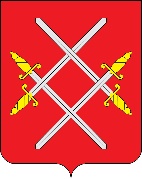                   ГЛАВА РУЗСКОГО ГОРОДСКОГО ОКРУГА                   МОСКОВСКОЙ ОБЛАСТИ              ПОСТАНОВЛЕНИЕот __________________________ №_______«О Порядке создания, хранения, использования и восполнения резерва материальных ресурсов для ликвидации чрезвычайных ситуаций на территории Рузского городского округа»В соответствии с Федеральными законами от 21.12.1994 № 68-ФЗ «О защите населения и территорий от чрезвычайных ситуаций природного и техногенного характера», от 06.10.2003 № 131-Ф3 «Об общих принципах организации местного самоуправления в Российской Федерации», постановлением Правительства Российской Федерации от 10.11.1996 №1340 «О Порядке создания и использования резервов материальных ресурсов для ликвидации чрезвычайных ситуаций природного и техногенного характера» и постановлением Московской областной Думы от 27.09.2012 №10/26-П  «О внесении изменений в Закон Московской области «О защите населения и территории Московской области от чрезвычайных ситуаций природного и техногенного характера», в целях своевременного и качественного обеспечения мероприятий по ликвидации чрезвычайных ситуаций и защите населения на территории Рузского городского округа, руководствуясь Уставом Рузского городского округа, постановляю:1.Утвердить Порядок создания, хранения, использования и восполнения резервов материальных ресурсов для ликвидации чрезвычайных ситуаций на территории Рузского городского округа (Приложение №1).2. Утвердить номенклатуру резерва материальных ресурсов для ликвидации чрезвычайных ситуаций на территории Рузского городского округа (Приложение №2).3.Рекомендовать руководителям предприятий и организаций, находящимся на территории Рузского городского округа независимо от форм собственности, создать соответствующие резервы материальных ресурсов для ликвидации чрезвычайных ситуаций:           4. Разместить настоящее постановление на официальном сайте Рузского городского округа в сети «Интернет».           5. Контроль за исполнением настоящего постановления возложить на Первого заместителя Главы Администрации Рузского городского округа А.А. Блощинского.Глава городского округа            	                                                          Т.С. Витушева